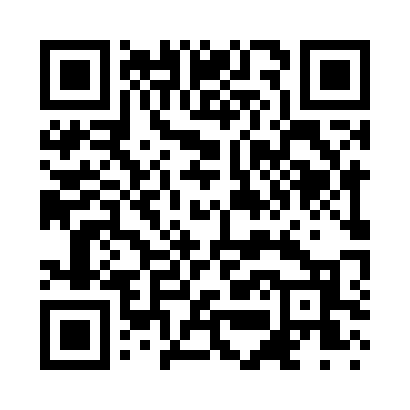 Prayer times for Lakewood Court, Minnesota, USAMon 1 Jul 2024 - Wed 31 Jul 2024High Latitude Method: Angle Based RulePrayer Calculation Method: Islamic Society of North AmericaAsar Calculation Method: ShafiPrayer times provided by https://www.salahtimes.comDateDayFajrSunriseDhuhrAsrMaghribIsha1Mon3:245:281:215:339:1411:172Tue3:255:281:215:339:1411:173Wed3:255:291:215:339:1311:174Thu3:275:301:225:339:1311:165Fri3:285:301:225:339:1311:156Sat3:295:311:225:339:1211:147Sun3:305:321:225:339:1211:138Mon3:325:331:225:339:1111:129Tue3:335:341:225:339:1111:1110Wed3:355:341:225:339:1011:1011Thu3:365:351:235:339:0911:0812Fri3:385:361:235:339:0911:0713Sat3:395:371:235:339:0811:0614Sun3:415:381:235:329:0711:0415Mon3:435:391:235:329:0611:0316Tue3:445:401:235:329:0611:0117Wed3:465:411:235:329:0511:0018Thu3:485:421:235:329:0410:5819Fri3:495:431:235:319:0310:5620Sat3:515:441:235:319:0210:5521Sun3:535:451:235:319:0110:5322Mon3:555:461:235:309:0010:5123Tue3:575:481:235:308:5910:4924Wed3:585:491:235:308:5810:4825Thu4:005:501:235:298:5710:4626Fri4:025:511:235:298:5510:4427Sat4:045:521:235:298:5410:4228Sun4:065:531:235:288:5310:4029Mon4:085:551:235:288:5210:3830Tue4:105:561:235:278:5010:3631Wed4:125:571:235:278:4910:34